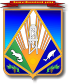 МУНИЦИПАЛЬНОЕ ОБРАЗОВАНИЕХАНТЫ-МАНСИЙСКИЙ РАЙОНХанты-Мансийский автономный округ – ЮграАДМИНИСТРАЦИЯ ХАНТЫ-МАНСИЙСКОГО РАЙОНАП О С Т А Н О В Л Е Н И Еот 20.04.2018                                                                                                № 141г. Ханты-МансийскО внесении изменений в постановлениеадминистрации Ханты-Мансийского района от 10.11.2017 № 318 «Об утверждении муниципальной программы «Развитие малого и среднего предпринимательства на территории Ханты-Мансийского района на 2018 – 2020 годы»В соответствии с постановлением администрации Ханты-Мансийского района от 09.08.2013 № 199 «О программах Ханты-Мансийского района», в целях содействия развитию предпринимательства на территории Ханты-Мансийского района:1. Внести в постановление администрации Ханты-Мансийского района от 10.11.2017 № 318 «Об утверждении муниципальной программы «Развитие малого и среднего предпринимательства на территории Ханты-Мансийского района на 2018 – 2020 годы» изменения, изложив приложение к постановлению в новой редакции: «Приложениек постановлению администрацииХанты-Мансийского района    от 10.11.2017 № 318Паспорт муниципальной программы Ханты-Мансийского районаРаздел 1. Краткая характеристика текущего состояния сферы социально-экономического развития Ханты-Мансийского района Развитие малого и среднего предпринимательства является одним            из наиболее значимых направлений деятельности органов всех уровней власти в рамках решения вопросов социально-экономического развития Ханты-Мансийского района и смягчения социальных проблем. Малое предпринимательство как динамичная форма хозяйствования способствует постепенному созданию среднего класса собственников, самостоятельно обеспечивающего собственное благосостояние и достойный уровень жизни. Сфера деятельности малого предпринимательства района направлена на решение проблем занятости населения посредством создания новых рабочих мест, расширение ассортимента выпускаемой продукции и предлагаемых услуг, увеличение субъектов предпринимательства, рост налоговых поступлений.Согласно сведениям единого реестра субъектов малого и среднего предпринимательства количество субъектов малого и среднего предпринимательства на территории Ханты-Мансийского по состоянию 
на 01.01.2018 района увеличилось на 1,2% в сравнении с прошлым годом 
и составило 445 единиц (на 01.01.2017 – 358 единиц), в том числе: 
342 индивидуальных предпринимателя, 91 микропредприятие, 11 малых предприятий, 1 среднее предприятие.За 2017 год количество субъектов малого и среднего предпринимательства увеличилось на 87 единиц, в том числе: 
на 73 единицы индивидуальных предпринимателей, на 1 единицу малых предприятий, на 13 единиц микропредприятий. Численность занятых в сфере малого и среднего бизнеса увеличилась на 1,2% и составила 1118 человек (на 01.01.2017 – 960 человек). Оборот субъектов предпринимательства по предварительной оценке составил 1 770,5 млн. рублей или 101,8% к уровню прошлого года в действующих ценах (за 2017 год – 1 702,6 млн. рублей).За 2017 год от субъектов малого и среднего предпринимательства в бюджет района поступило налоговых платежей в сумме 23,9 млн. рублей, что на 10,6% больше, чем в 2016 году.По видам экономической деятельности наиболее востребованы такие виды деятельности, как розничная и оптовая торговля – 36% от общего числа субъектов малого бизнеса, платные услуги – 28% (в том числе бытовые – 27%), сельское хозяйство – 15%, обрабатывающее производство (хлебопечение, заготовка и переработка древесины, производство рыбной продукции) – 14%, строительство – 3,0%, деятельность ресторанов и кафе – 3,0%, прочие – 1,0%.За 2017 год на территории района зарегистрировано 66 субъектов малого предпринимательства, в том числе: 58-индивидуальных предпринимателей, 8 микропредприятий.Наибольший процент среди субъектов, открывших свое дело, занимают индивидуальные предприниматели в сфере оказания платных услуг – 32% (21 субъект), в сфере розничной торговли – 27% 
(18 субъектов), в сфере сельского хозяйства – 9% (6 субъектов), обрабатывающее производство – 7,6% (5 субъектов), деятельность автомобильного грузового транспорта – 6% (4 субъекта), строительство – 6% (4 субъекта), общественное питание – 4,5% (3 субъекта), деятельность такси – 3% (2 субъекта), предоставление социальных услуг – 3% 
(2 субъекта), стоматологическая практика – 1,5% (1 субъект).Мероприятия Программы направлены на:укрепление материально-технической базы;уменьшение части затрат, связанных с производством товаров, работ, услуг;увеличение объемов производства собственной продукции, услуг;развитие социального предпринимательства.Реализация Программы носит комплексный характер и требует координации деятельности структурных органов администрации Ханты-Мансийского района, а также взаимодействия с сельскими поселениями Ханты-Мансийского района.Раздел 2. Стимулирование инвестиционной и инновационной деятельности, развитие конкуренции и негосударственного сектора экономики2.1. Развитие материально-технической базы субъектов, осуществляющих деятельность на территории Ханты-Мансийского района. В целях развития материально-технической базы субъектов, осуществляющих деятельность на территории Ханты-Мансийского района, в рамках реализации мероприятий Программы субъектам компенсируются фактически понесенные и документально подтвержденные затраты субъекта, связанные с приобретением оборудования, инвентаря, расходных материалов, запасных частей, техники, необходимых для осуществления предпринимательской деятельности на территории Ханты-Мансийского района.2.2. Формирование благоприятной деловой среды. В целях формирования благоприятной деловой среды в рамках реализации мероприятий Программы для субъектов малого и среднего предпринимательства предусмотрены:информационно-консультационная поддержка, включающая выпуск презентационных материалов, рекламной продукции, брошюр, буклетов, видеороликов, а также освещение на официальном сайте администрации Ханты-Мансийского района и в газете «Наш район» различных мероприятий с участием субъектов малого предпринимательства;мероприятия по популяризации и пропаганде предпринимательской деятельности, включающие конкурсные мероприятия, направленные на создание положительного мнения о предпринимательской деятельности, 
а также выставочно-ярморочные мероприятия.С целью обеспечения благоприятного инвестиционного климата в районе утвержден комплексный план мероприятий по формированию благоприятного инвестиционного климата на территории Ханты-Мансийского района, направленный на оптимизацию механизмов муниципального регулирования путем сокращения административных барьеров, препятствующих развитию предпринимательской деятельности. Осуществляется:поддержка и актуализация на официальном сайте администрации Ханты-Мансийского района разделов: «Малое предпринимательство» 
и «Инвестиционная деятельность»;по мере необходимости, но не реже одного раза в полугодие, проводится Совет по развитию малого и среднего предпринимательства при администрации Ханты-Мансийского района с участием субъектов малого предпринимательства, общественных организаций, выражающих их интересы, на котором рассматриваются наиболее актуальные вопросы, направленные на создание благоприятных условий для ведения бизнеса;муниципальное образование Ханты-Мансийский район ежегодно участвует в конкурсе на предоставление субсидий из средств бюджета автономного округа, предназначенных на реализацию мероприятий муниципальной программы по развитию малого и среднего предпринимательства;с целью организации работы по принципу «одного окна» на территории района создана организация инфраструктуры поддержки малого и среднего предпринимательства – муниципальное автономное учреждение «Организационно-методический центр» (далее – Организация инфраструктуры), предоставляющая:имущественную поддержку в соответствии с утвержденными Правилами оказания имущественной поддержки субъектам малого и среднего предпринимательства, утвержденными нормативным правовым актом администрации Ханты-Мансийского района;информационно-консультационную  поддержку  субъектам  малого и среднего предпринимательства Ханты-Мансийского района в соответствии с утвержденными стандартами качества муниципальных услуг.В целях повышения качества и доступности услуг в социальной сфере распоряжением администрации Ханты-Мансийского района утвержден план мероприятий («дорожная карта») по поддержке доступа негосударственных организаций (коммерческих, некоммерческих) к предоставлению услуг в социальной сфере.2.3. Реализация инвестиционных проектов. В целях стимулирования инвестиционной деятельности 
в труднодоступных и отдаленных местностях Ханты-Мансийского района, не имеющих круглогодичного транспортного сообщения с дорогами 
с твердым покрытием, а также территориях компактного проживания коренных малочисленных народов Севера в рамках реализации мероприятий Программы Субъектам компенсируются затраты, связанные со строительством объектов недвижимого имущества для целей осуществления предпринимательской деятельности в сфере торговли 
(за исключением торговли товарами подакцизной группы), бытовых услуг, производственной деятельности и сельского хозяйства.2.4. Развитие конкуренции в Ханты-Мансийском районе. В целях развития конкуренции и содействия импортозамещению 
в рамках мероприятий муниципальной программы за счет средств бюджета автономного округа и бюджета района предоставляется:финансовая поддержка субъектов малого и среднего предпринимательства, осуществляющих социально-значимые виды деятельности на территории Ханты-Мансийского района;финансовая поддержка социального предпринимательства;финансовая поддержка субъектов малого и среднего предпринимательства, зарегистрированных и осуществляющих деятельность в районах Крайнего Севера и приравненных к ним местностей с ограниченными сроками завоза грузов (продукции) Ханты-Мансийского автономного округа – Югры; предусмотрены мероприятия, направленные на развитие молодежного предпринимательства.Целью муниципальной программы является повышение конкурентоспособности в социально-значимых видах экономической деятельности, определенных настоящей Программой. Механизм реализации мероприятий муниципальной программы направлен на развитие конкуренции и содействие импортозамещению в социально-значимых видах экономической деятельности, в том числе и на создание современных комплексов по производству продукции, внедрению передовых ресурсосберегающих технологий. Обозначенные меры способствуют снижению себестоимости продукции, произведенной на территории района, повышению ее качества, что позволяет ей конкурировать с  аналогичной  продукцией из  соседних  регионов, а такжереализации за пределами автономного округа.С целью расширения доступа субъектов малого и среднего предпринимательства к закупкам организаций с муниципальным участием Ханты-Мансийского района утвержден план мероприятий («дорожная карта») на период до 2018 года, целями которого являются:увеличение доли закупок заказчиков у субъектов малого и среднего предпринимательства в общем ежегодном объеме закупок заказчиков;снятие административных, финансовых и информационных барьеров для субъектов малого и среднего предпринимательства при участии                   в закупках и поставке товаров, выполнении работ и оказании услуг для заказчиков;обеспечение максимальной открытости деятельности заказчика путем формирования ежегодных публичных докладов об эффективности закупочной системы заказчика.2.5. Реализация проектов и портфелей проектов.Мероприятия настоящей муниципальной Программы 
не предусматривают реализацию проектов и портфелей проектов, в том числе реализацию приоритетных проектов по основным направлениям стратегического развития Ханты-Мансийского автономного округа – Югры.Раздел 3. Цели, задачи и показатели их достиженияСодействие развитию малого и среднего предпринимательства отнесено к вопросам местного значения муниципального района 
в соответствии с п. 25 ч. 1 ст. 15 Федерального закона от 06.10.2003  
№ 131-ФЗ «Об общих принципах организации местного самоуправления в Российской Федерации», формирование и осуществление муниципальных программ развития субъектов малого и среднего предпринимательства отнесено к полномочиям органов местного самоуправления в соответствии со ст. 11 Федерального закона от 24.07.2007 № 209-ФЗ «О развитии малого и среднего предпринимательства в Российской Федерации».Основные цели и задачи увязаны с Указом Президента Российской Федерации от 28.04.2008 № 607 «Об оценке эффективности деятельности органов местного самоуправления городских округов и муниципальных районов», со Стратегией социально-экономического развития Ханты-Мансийского автономного округа – Югры до 2030 года, утвержденной распоряжением Правительства Ханты-Мансийского автономного округа – Югры от 22.03.2013 № 101-рп, Стратегией социально-экономического развития Ханты-Мансийского района до 2020 года и на период 
до 2030 года, утвержденной постановлением администрации Ханты-Мансийского района от 17.12.2014 № 343. Мероприятия и механизмы их исполнения соответствуют подпрограмме VII «Развитие малого и среднего предпринимательства» государственной программы Ханты-Мансийского автономного округа – Югры «Социально-экономическое развитие и повышение инвестиционной привлекательности Ханты-Мансийского автономного округа – Югры в 2018 – 2025 годах и на период 
до 2030 года», утвержденной постановлением Правительства Ханты-Мансийского автономного округа – Югры от 09.10.2013 № 419-п.Основная цель муниципальной программы: создание условий для развития предпринимательства.Задачи, направленные на достижение цели:1. Финансовая поддержка субъектов предпринимательства.2. Имущественная поддержка субъектов предпринимательства.3. Информационно-консультационная поддержка субъектов предпринимательства.Целевые показатели Программы указаны в таблице 1 к Программе.Механизм расчета целевых показателей следующий:показатель «Количество субъектов малого и среднего предпринимательства, получивших  финансовую поддержку» (ед.) рассчитывается по формуле: объем бюджетных ассигнований, предусмотренных на финансовую поддержку на очередной финансовый год, разделить на средний размер финансовой поддержки, предоставленной на 1 получателя за прошедший финансовый год;	показатель «Количество субъектов малого и среднего предпринимательства, получивших информационно-консультационную поддержку» (ед.) рассчитывается по формуле: количество планируемых мероприятий на очередной финансовый год умноженное на среднее количество участников мероприятий за прошедший финансовый год;показатель «Количество субъектов малого и среднего предпринимательства, получивших имущественную поддержку» (ед.) рассчитывается согласно заключенным договорам аренды муниципального имущества с субъектами малого и среднего предпринимательства;показатель «Количество мероприятий, организованных для субъектов малого и среднего предпринимательства и лиц, желающих начать предпринимательскую деятельность (в том числе публичных, выставочно-ярмарочных)» (ед.) определяет количество мероприятий, планируемых организовать для субъектов малого и среднего предпринимательства на очередной финансовый год;показатель «Количество вновь созданных рабочих мест (включая вновь зарегистрированных индивидуальных предпринимателей) субъектами малого и среднего предпринимательства, получившими финансовую поддержку» (ед.) рассчитывается по формуле: количество получателей финансовой поддержки разделить на три;показатель «Прирост среднесписочной численности работников 
(без внешних совместителей), занятых у субъектов малого и среднего предпринимательства, получивших финансовую поддержку» (ед.) рассчитывается по формуле: количество получателей финансовой поддержки разделить на три;показатель «Увеличение оборота субъектов малого и среднего предпринимательства, получивших финансовую поддержку» (млн. рублей) рассчитывается по формуле: количество получателей финансовой поддержки, умноженное на 0,1 млн. руб.;показатель «Объем производства хлеба и хлебобулочных изделий субъектами – производителями хлеба и хлебобулочных изделий, получившими финансовую поддержку» (тонн) рассчитывается по формуле: количество получателей финансовой поддержки – производителей хлеба и хлебобулочных изделий, умноженное на 2 тонны;Источники информации: реестр получателей поддержки, отчетность субъектов малого и среднего предпринимательства – получателей финансовой поддержки.Раздел 4. Характеристика основных мероприятий ПрограммыРешение задач и достижение цели, определенных Программой, предполагается путем реализации программных мероприятий, указанных             в таблице 2 к Программе (далее – Программные мероприятия):1. Содействие развитию малого и среднего предпринимательства 
в Ханты-Мансийском районе:1.1. Создание условий для развития субъектов малого и среднего предпринимательства.1.2. Финансовая поддержка субъектов малого и среднего предпринимательства, осуществляющих социально-значимые виды деятельности в Ханты-Мансийском районе (субсидии).1.3. Финансовая поддержка субъектов малого и среднего предпринимательства, зарегистрированных и осуществляющих деятельность в районах Крайнего Севера и приравненных к ним местностях с ограниченными сроками завоза грузов (продукции) Ханты-Мансийского автономного округа – Югры (субсидии).1.4. Финансовая поддержка социального предпринимательства (субсидии).1.5. Развитие инновационного и молодежного предпринимательства.2. Предоставление муниципального имущества в аренду субъектам предпринимательства:2.1. Предоставление муниципального имущества в аренду субъектам, в том числе через муниципальное автономное учреждение «Организационно-методический центр». 3. Повышение уровня информирования субъектов предпринимательства:3.1. Обеспечение функционирования раздела «Малое предпринимательство» на официальном сайте администрации Ханты-Мансийского района, включая ведение Реестра Субъектов – получателей поддержки.3.2. Координация деятельности Совета по развитию малого и среднего предпринимательства при администрации Ханты-Мансийского района. 4. В целях реализации пункта 1.1 настоящего раздела предусматривается: организация мониторинга деятельности субъектов малого и среднего предпринимательства;организация мероприятий по информационно-консультационной поддержке, популяризации и пропаганде предпринимательской деятельности.5. В целях реализации пункта 1.2 настоящего раздела к социально-значимым видам деятельности для Ханты-Мансийского района 
в соответствии с Общероссийским классификатором видов экономической деятельности ОК 029-2014 (КДЕС РЕД. 2) относятся: 01.13.1 Выращивание овощей;01.3 Выращивание рассады;01.41 Разведение молочного крупного рогатого скота, производство сырого молока;01.42.1 Разведение мясного и прочего крупного рогатого скота, включая буйволов, яков и др.;01.46.1 Выращивание и разведение свиней;01.47.1 Выращивание и разведение сельскохозяйственной птицы: кур, индеек, уток, гусей и цесарок;01.47.2 Производство яиц сельскохозяйственной птицы;01.49.1 Пчеловодство;01.49.2 Разведение кроликов и прочих пушных зверей на фермах;01.49.4 Разведение оленей;01.61. Предоставление услуг в области растениеводства;01.62 Предоставление услуг в области животноводства;02.2. Лесозаготовки;02.30.1 Сбор и заготовка пищевых лесных ресурсов;03.12 Рыболовство пресноводное;03.21.4 Воспроизводство морских биоресурсов искусственное;03.22 Рыбоводство пресноводное;10 Производство пищевых продуктов (кроме производства подакцизных товаров);14 Производство одежды;15.2 Производство обуви;16  Обработка древесины и производство изделий из дерева и пробки, кроме мебели, производство изделий из соломки и материалов для плетения;23.3 Производство строительных керамических материалов;25.1 Производство строительных металлических конструкций и изделий;25.5 Ковка, прессование, штамповка и профилирование; изготовление изделий методом порошковой металлургии;25.6 Обработка металлов и нанесение покрытий на металлы; механическая обработка металлов;25.72 Производство замков и петель;25.99.3 Изготовление готовых металлических изделий хозяйственного назначения по индивидуальному заказу населения;31 Производство мебели;32.99.8 Производство изделий народных художественных промыслов;33.12 Ремонт машин и оборудования;38 Сбор, обработка и утилизация отходов; обработка вторичного сырья;41.2 Строительство жилых и нежилых зданий;43.21 Производство электромонтажных работ;45.2 Техническое обслуживание и ремонт автотранспортных средств;45.40.5 Техническое обслуживание и ремонт мотоциклов и мототранспортных средств;47.1 Торговля розничная в неспециализированных магазинах (кроме торговли товарами подакцизной группы) (распространяется на населенные пункты с численностью не более 300 человек – по данным территориального органа Федеральной службы государственной статистики по Тюменской области на 1 января 2017 года);52.21.24 Деятельность стоянок для транспортных средств;55.1 Деятельность гостиниц и прочих мест для временного проживания;56.10 Деятельность ресторанов и услуги по доставке продуктов питания (кроме деятельности баров, ресторанов);63 Деятельность в области информационных технологий;74.20 Деятельность в области фотографии;75.00 Деятельность ветеринарная;77.21 Прокат и аренда товаров для отдыха и спортивных товаров;78 Деятельность по трудоустройству и подбору персонала;79.90.2 Деятельность по предоставлению экскурсионных туристических услуг;81 Деятельность по обслуживанию зданий и территорий;85 Образование86 Деятельность в области здравоохранения;87 Деятельность по уходу с обеспечением проживания;88 Предоставление социальных услуг без обеспечения проживания;93 Деятельность в области спорта, отдыха и развлечений;95 Ремонт компьютеров, предметов личного потребления и хозяйственно-бытового назначения;96.02.1 Предоставление парикмахерских услуг;96.03 Организация похорон и предоставление связанных с ними услуг.6. В целях реализации пункта 1.3 настоящего раздела финансовая поддержка предоставляется на осуществление в районах Крайнего Севера и приравненных к ним местностях с ограниченными сроками завоза грузов (продукции) Ханты-Мансийского автономного округа – Югры следующих видов экономической деятельности:розничная торговля (кроме торговли товарами подакцизной группы);                     сфера бытовых услуг;производственная деятельность;сельское хозяйство.Финансовая поддержка оказывается субъектам, зарегистрированным и осуществляющим деятельность на территории, включенной в перечень, утвержденный постановлением Правительства Российской Федерации 
от 23.05.2000 № 402 «Об утверждении Перечня районов Крайнего Севера 
и приравненных к ним местностей с ограниченными сроками завоза грузов (продукции)».7. В целях реализации пункта 1.4 настоящего раздела финансовая поддержка предоставляется субъектам социального предпринимательства, определение которого сформулировано Порядком предоставления субсидий субъектам малого и среднего предпринимательства в рамках реализации муниципальной программы развития малого и среднего предпринимательства на территории Ханты-Мансийского района, утвержденным нормативным правовым актом администрации Ханты-Мансийского района.При этом в приоритетном порядке финансовая поддержка, предусмотренная пунктами 1.2 – 1.4, предоставляется субъектам, 
не менее 50 процентов работников которых на последнюю отчетную дату являются инвалидами.Раздел 5. Механизм реализации муниципальной программыКомплексное управление Программой и распоряжение средствами местного бюджета в объеме бюджетных ассигнований, утвержденных                 в бюджете района на реализацию Программы на очередной финансовый год, осуществляет субъект бюджетного планирования – администрация Ханты-Мансийского района. Организационно-техническое сопровождение механизмов реализации мероприятий Программы осуществляет комитет экономической политики администрации Ханты-Мансийского района. Реализация Программы представляет собой скоординированные                по срокам и направлениям действия исполнителей конкретных мероприятий, субъектов финансовой поддержки и будет осуществляться на основе договоров, соглашений, заключаемых администрацией Ханты-Мансийского района в соответствии с законодательством Российской Федерации.Предоставление финансовой поддержки из бюджета автономного округа в бюджет муниципального образования Ханты-Мансийский район осуществляется в соответствии с Порядком, установленным постановлением Правительства Ханты-Мансийского автономного округа – Югры от 09.10.2013 № 419-п «О государственной программе Ханты-Мансийского автономного округа – Югры «Социально-экономическое развитие и повышение инвестиционной привлекательности 
Ханты-Мансийского автономного округа – Югры в 2018 – 2025 годах 
и на период до 2030 года».Мероприятия, предусмотренные пунктами 1.2, 1.3, 1.4 программных мероприятий, реализуются в соответствии с Порядком предоставления субсидий субъектам малого и среднего предпринимательства в рамках реализации муниципальной программы развития малого и среднего предпринимательства на территории Ханты-Мансийского района, утвержденным нормативным правовым актом администрации Ханты-Мансийского района.Мероприятия, предусмотренные пунктами 1.1, 1.5 программных мероприятий, реализуются в соответствии с Порядком, предусмотренным Федеральным законом от 05.04.2013 № 44-ФЗ «О контрактной системе в сфере закупок товаров, работ, услуг для обеспечения государственных и муниципальных нужд», а также на принципах проектного управления.Мероприятие, предусмотренное пунктом 2.1 программных мероприятий, реализуется в соответствии с Правилами оказания имущественной поддержки субъектам малого и среднего предпринимательства, утвержденными нормативным правовым актом администрации Ханты-Мансийского района.Мероприятие, предусмотренное пунктом 3.1 программных мероприятий, реализуется в соответствии с нормативными правовыми актами администрации Ханты-Мансийского района по обеспечению наполняемости функционирования официального сайта администрации Ханты-Мансийского района. Ведение реестра субъектов – получателей поддержки осуществляется в соответствии с нормативным правовым актом администрации Ханты-Мансийского района.Мероприятие, предусмотренное пунктом 3.2 программных мероприятий, реализуется в соответствии с правовым актом администрации Ханты-Мансийского района о создании Совета 
по развитию малого и среднего предпринимательства.Информационно-консультационная поддержка реализуется 
в соответствии с постановлением администрации Ханты-Мансийского района «О стандартах качества муниципальных услуг, оказываемых муниципальным автономным учреждением «Организационно-методический центр».Механизм реализации муниципальной программы направлен                    на эффективное планирование хода исполнения мероприятия, обеспечение контроля исполнения программного мероприятия и включает:разработку проектов нормативных правовых актов Ханты-Мансийского района, внесение изменений в действующие нормативные правовые акты, необходимые для выполнения муниципальной программы, и внесение их на рассмотрение и утверждение администрацией и (или) Думой Ханты-Мансийского района;уточнение объемов финансирования по программным мероприятиям на очередной финансовый год и плановый период;управление муниципальной программой, эффективное использование средств, выделенных на реализацию муниципальной программы;предоставление информации о ходе реализации Программы ежеквартально, ежегодно в комитет экономической политики администрации Ханты-Мансийского района в Порядке, утвержденном постановлением администрации Ханты-Мансийского района от 09.08.2013 № 199 «О программах Ханты-Мансийского района».Механизм взаимодействия ответственного исполнителя 
и соисполнителей Программы осуществляется в соответствии 
с требованиями раздела IX Порядка разработки муниципальных программ Ханты-Мансийского района, их формирования, утверждения и реализации, утвержденного постановлением администрации Ханты-Мансийского района от 09.08.2013 № 199 «О программах Ханты-Мансийского района».Таблица 1 к ПрограммеЦелевые показатели муниципальной программыТаблица 2 к ПрограммеПеречень основных мероприятий муниципальной программы».2. Опубликовать настоящее постановление в газете «Наш район» и разместить на официальном сайте администрации Ханты-Мансийского района.3.Контроль за выполнением постановления возложить на заместителя главы Ханты-Мансийского района, курирующего деятельность комитета экономической политики. Глава Ханты-Мансийского района                                                                                                                     К.Р.МинулинНаименованиемуниципальной программы«Развитие малого и среднего предпринимательства 
на территории Ханты-Мансийского района 
на 2018 – 2020 годы»Дата утверждениямуниципальной программы (наименование и номерсоответствующегонормативного правового акта)постановление администрации Ханты-Мансийского района от 10.11.2017 № 318 «Об утверждении муниципальной программы «Развитие малого и среднего предпринимательства на территории Ханты-Мансийского района на 2018 – 2020 годы»Ответственный исполнительмуниципальной программыадминистрация Ханты-Мансийского района (комитет экономической политики администрации Ханты-Мансийского района)Соисполнителимуниципальной программыдепартамент имущественных и земельных отношений администрации Ханты-Мансийского района; муниципальное автономное учреждение «Организационно-методический центр» Цели муниципальной программысоздание условий для развития предпринимательстваЗадачи муниципальной программы1. Финансовая поддержка субъектов предпринимательства2. Имущественная поддержка субъектов предпринимательства3. Информационно-консультационная поддержка субъектов предпринимательстваПодпрограммы или основные мероприятия1. Содействие развитию малого и среднего предпринимательства в Ханты-Мансийском районе2. Предоставление муниципального имущества                      в аренду субъектам предпринимательства3. Повышение уровня информирования субъектов предпринимательстваЦелевые показатели муниципальной программы1. Количество субъектов малого и среднего предпринимательства, получивших финансовую поддержку (увеличение количества получателей финансовой поддержки с 5 ед. до 9 ед.)2. Количество субъектов малого и среднего предпринимательства, получивших информационно-консультационную поддержку (увеличение количества получателей информационно-консультационной поддержки с 28 ед. до 56 ед.)3. Количество субъектов малого и среднего предпринимательства, получивших имущественную поддержку, – не менее 18 ед.4. Количество мероприятий, организованных для субъектов малого и среднего предпринимательства и лиц, желающих начать предпринимательскую деятельность (в том числе публичных, выставочно-ярмарочных) – не менее 2 ед. в год5. Количество вновь созданных рабочих мест (включая вновь зарегистрированных индивидуальных предпринимателей) субъектами малого и среднего предпринимательства, получившими финансовую поддержку (увеличение с 6 до 18 ед.)6. Прирост среднесписочной численности работников (без внешних совместителей), занятых у субъектов малого и среднего предпринимательства, получивших финансовую поддержку (увеличение с 6 до 18 ед.)7. Увеличение оборота субъектов малого и среднего предпринимательства, получивших финансовую поддержку» – не менее 1,0 млн. руб.8. Объем производства хлеба и хлебобулочных изделий субъектами – производителями хлеба и хлебобулочных изделий, получившими финансовую поддержку – не менее 4 тонн в годСроки реализации муниципальной программы2018 – 2020 годыФинансовое обеспечение муниципальной программыобщий объем финансирования Программы составит  8 606,90 тыс. рублей, в том числе:2018 год –  4 806,90 тыс. рублей;2019 год – 1 900,0 тыс. рублей;2020 год – 1 900,0 тыс. рублей,бюджет района – 4 800,0 тыс. рублей, в том числе:2018 год – 1 000,0 тыс. рублей;2019 год – 1 900,0 тыс. рублей;2020 год – 1 900,0 тыс. рублей,бюджет автономного округа – 3 806,90 тыс. рублей, 
в том числе: 2018 год – 3 806,90 тыс. рублей;2019 год – 0,00 тыс. рублей;2020 год – 0,00 тыс. рублей№ по-каза-теляНаименование показателей результатовБазовый показатель на начало реализации муни-ципальной программыЗначения показателя по годамЗначения показателя по годамЗначения показателя по годамЦелевое значение показателя на момент окончания действия муниципальной программы№ по-каза-теляНаименование показателей результатовБазовый показатель на начало реализации муни-ципальной программы2018год2019год2020годЦелевое значение показателя на момент окончания действия муниципальной программы1   23  4   5   6  71.Количество субъектов малого и среднего предпринимательства, получивших финансовую поддержку, ед.5 179992.Количество субъектов малого и среднего предпринимательства, получивших информационно-консультационную поддержку, ед.28 565656563.Количество субъектов малого и среднего предпринимательства, получивших имущественную поддержку, ед.18181818184.Количество мероприятий, организованных для субъектов малого и среднего предпринимательства и лиц, желающих начать предпринимательскую деятельность (в том числе публичных, выставочно-ярмарочных )ед.224445.Количество вновь созданных рабочих мест (включая вновь зарегистрированных индивидуальных предпринимателей) субъектами малого и среднего предпринимательства, получившими финансовую поддержку, ед.6633186.Прирост среднесписочной численности работников (без внешних совместителей), занятых у субъектов малого и среднего предпринимательства, получивших финансовую поддержку, ед.6633187.Увеличение оборота субъектов малого и среднего предпринимательства, получивших финансовую поддержку, млн. руб.1,71,71,01,01,08.Объем производства хлеба и хлебобулочных изделий Субъектами – производителями хлеба и хлебобулочных изделий, получившими финансовую поддержку, тонн6 6444Номер основ-ного меро-приятияОсновные мероприятия муниципальной программы(связь мероприятийс показателями муниципальной программы)Ответственный исполнитель (соисполнитель)Источники финансированияФинансовые затраты на реализацию (тыс. рублей)Финансовые затраты на реализацию (тыс. рублей)Финансовые затраты на реализацию (тыс. рублей)Финансовые затраты на реализацию (тыс. рублей)Номер основ-ного меро-приятияОсновные мероприятия муниципальной программы(связь мероприятийс показателями муниципальной программы)Ответственный исполнитель (соисполнитель)Источники финансированиявсегов том числев том числев том числеНомер основ-ного меро-приятияОсновные мероприятия муниципальной программы(связь мероприятийс показателями муниципальной программы)Ответственный исполнитель (соисполнитель)Источники финансированиявсего2018год2019год2020год123456781.Основное мероприятие:Содействие развитию малого и среднего предпринимательства в Ханты-Мансийском районе (показатели 1, 2, 4, 5, 6, 7, 8)администрация Ханты-Мансийского района (комитет экономической политики далее – КЭП)всего8 606,904 806,901 900,001 900,001.Основное мероприятие:Содействие развитию малого и среднего предпринимательства в Ханты-Мансийском районе (показатели 1, 2, 4, 5, 6, 7, 8)администрация Ханты-Мансийского района (комитет экономической политики далее – КЭП)бюджет автономного округа3 806,903 806,900,000,001.Основное мероприятие:Содействие развитию малого и среднего предпринимательства в Ханты-Мансийском районе (показатели 1, 2, 4, 5, 6, 7, 8)администрация Ханты-Мансийского района (комитет экономической политики далее – КЭП)бюджет района – всего4 800,001 000,001 900,001 900,001.Основное мероприятие:Содействие развитию малого и среднего предпринимательства в Ханты-Мансийском районе (показатели 1, 2, 4, 5, 6, 7, 8)администрация Ханты-Мансийского района (комитет экономической политики далее – КЭП)в том числе:1.Основное мероприятие:Содействие развитию малого и среднего предпринимательства в Ханты-Мансийском районе (показатели 1, 2, 4, 5, 6, 7, 8)администрация Ханты-Мансийского района (комитет экономической политики далее – КЭП)средства бюджета района4 599,636799,6361 900,001 900,001.Основное мероприятие:Содействие развитию малого и среднего предпринимательства в Ханты-Мансийском районе (показатели 1, 2, 4, 5, 6, 7, 8)администрация Ханты-Мансийского района (комитет экономической политики далее – КЭП)средства бюджета района на софинансирование расходов за счет средств бюджета автономного округа200,364200,3640,000,001.1.Создание условий для развития субъектов малого и среднего предпринимательстваадминистрация Ханты-Мансийского района (КЭП)всего1 000,00800,00100,00100,001.1.Создание условий для развития субъектов малого и среднего предпринимательстваадминистрация Ханты-Мансийского района (КЭП)бюджет автономного округа750,00750,000,000,001.1.Создание условий для развития субъектов малого и среднего предпринимательстваадминистрация Ханты-Мансийского района (КЭП)бюджет района – всего250,0050,00100,00100,001.1.Создание условий для развития субъектов малого и среднего предпринимательстваадминистрация Ханты-Мансийского района (КЭП)в том числе:1.1.Создание условий для развития субъектов малого и среднего предпринимательстваадминистрация Ханты-Мансийского района (КЭП)средства бюджета района210,52610,526100,00100,001.1.Создание условий для развития субъектов малого и среднего предпринимательстваадминистрация Ханты-Мансийского района (КЭП)средства бюджета района на софинансирование расходов за счет средств бюджета автономного округа39,47439,4740,000,001.2.Финансовая поддержка субъектов малого и среднего предпринимательства, осуществляющих социально-значимые виды деятельности в Ханты-Мансийском районе (субсидии)администрация Ханты-Мансийского района (КЭП)всего5 856,903 456,901 200,001 200,001.2.Финансовая поддержка субъектов малого и среднего предпринимательства, осуществляющих социально-значимые виды деятельности в Ханты-Мансийском районе (субсидии)администрация Ханты-Мансийского района (КЭП)бюджет автономного округа2 556,902 556,900,000,001.2.Финансовая поддержка субъектов малого и среднего предпринимательства, осуществляющих социально-значимые виды деятельности в Ханты-Мансийском районе (субсидии)администрация Ханты-Мансийского района (КЭП)бюджет района – всего3 300,00900,001 200,001 200,001.2.Финансовая поддержка субъектов малого и среднего предпринимательства, осуществляющих социально-значимые виды деятельности в Ханты-Мансийском районе (субсидии)администрация Ханты-Мансийского района (КЭП)в том числе:1.2.Финансовая поддержка субъектов малого и среднего предпринимательства, осуществляющих социально-значимые виды деятельности в Ханты-Мансийском районе (субсидии)администрация Ханты-Мансийского района (КЭП)средства бюджета района3 165,426765,4261 200,001 200,001.2.Финансовая поддержка субъектов малого и среднего предпринимательства, осуществляющих социально-значимые виды деятельности в Ханты-Мансийском районе (субсидии)администрация Ханты-Мансийского района (КЭП)средства бюджета района на софинансирование расходов за счет средств бюджета автономного округа134,574134,5740,000,001.3.Финансовая поддержка субъектов малого и среднего предпринимательства, зарегистрированных и осуществляющих деятельность в районах Крайнего Севера и приравненных к ним местностях с ограниченными сроками завоза грузов (продукции) Ханты-Мансийского автономного округа – Югры (субсидии)администрация Ханты-Мансийского района (КЭП)всего950,00550,00200,00200,001.3.Финансовая поддержка субъектов малого и среднего предпринимательства, зарегистрированных и осуществляющих деятельность в районах Крайнего Севера и приравненных к ним местностях с ограниченными сроками завоза грузов (продукции) Ханты-Мансийского автономного округа – Югры (субсидии)администрация Ханты-Мансийского района (КЭП)бюджет автономного округа500,00500,000,000,001.3.Финансовая поддержка субъектов малого и среднего предпринимательства, зарегистрированных и осуществляющих деятельность в районах Крайнего Севера и приравненных к ним местностях с ограниченными сроками завоза грузов (продукции) Ханты-Мансийского автономного округа – Югры (субсидии)администрация Ханты-Мансийского района (КЭП)бюджет района – всего450,0050,00200,00200,001.3.Финансовая поддержка субъектов малого и среднего предпринимательства, зарегистрированных и осуществляющих деятельность в районах Крайнего Севера и приравненных к ним местностях с ограниченными сроками завоза грузов (продукции) Ханты-Мансийского автономного округа – Югры (субсидии)администрация Ханты-Мансийского района (КЭП)в том числе:1.3.Финансовая поддержка субъектов малого и среднего предпринимательства, зарегистрированных и осуществляющих деятельность в районах Крайнего Севера и приравненных к ним местностях с ограниченными сроками завоза грузов (продукции) Ханты-Мансийского автономного округа – Югры (субсидии)администрация Ханты-Мансийского района (КЭП)средства бюджета района423,68423,684200,00200,001.3.Финансовая поддержка субъектов малого и среднего предпринимательства, зарегистрированных и осуществляющих деятельность в районах Крайнего Севера и приравненных к ним местностях с ограниченными сроками завоза грузов (продукции) Ханты-Мансийского автономного округа – Югры (субсидии)администрация Ханты-Мансийского района (КЭП)средства бюджета района на софинансирование расходов за счет средств бюджета автономного округа26,31626,3160,000,001.4.Финансовая поддержка социального предпринимательства (субсидии)администрация Ханты-Мансийского района (КЭП)всего600,000,00300,00300,001.4.Финансовая поддержка социального предпринимательства (субсидии)администрация Ханты-Мансийского района (КЭП)бюджет района – всего600,000,00300,00300,001.5.Развитие инновационного и молодежного предпринимательстваадминистрация Ханты-Мансийского района (КЭП)всего200,000,00100,00100,001.5.Развитие инновационного и молодежного предпринимательстваадминистрация Ханты-Мансийского района (КЭП)бюджет района – всего200,000,00100,00100,002.Основное мероприятие: Предоставление муниципального имущества в аренду субъектам предпринимательства (показатель 3)бюджет района – всего0,000,000,000,002.1.Предоставление муниципального имущества в аренду Субъектам департамент имущественных и земельных отношений администрации Ханты-Мансийского районавсего0,000,000,000,003.Основное мероприятие: Повышение уровня информирования субъектов предпринимательства (показатель 2)администрация Ханты-Мансийского района (КЭП)всего0,000,000,000,003.1.Обеспечение функционирования раздела «Малое предпринимательство» на официальном сайте администрации Ханты-Мансийского района, включая ведение Реестра Субъектов – получателей поддержкиадминистрация Ханты-Мансийского района (КЭП)всего0,000,000,000,003.2.Координация деятельности Совета по развитию малого и среднего предпринимательства при администрации Ханты-Мансийского района администрация Ханты-Мансийского района (КЭП)всего0,000,000,000,00Всего по муниципальной программеВсего по муниципальной программевсего8 606,904 806,901 900,001 900,00Всего по муниципальной программеВсего по муниципальной программебюджет автономного округа3 806,903 806,900,000,00Всего по муниципальной программеВсего по муниципальной программебюджет района – всего4 800,001 000,001 900,001 900,00Всего по муниципальной программеВсего по муниципальной программев том числе:Всего по муниципальной программеВсего по муниципальной программесредства бюджета района4 599,636799,6361 900,001 900,00Всего по муниципальной программеВсего по муниципальной программесредства бюджета района на софинансирование расходов за счет средств бюджета автономного округа200,364200,3640,000,00В том числе:В том числе:Инвестиции в объекты муниципальной собственностиИнвестиции в объекты муниципальной собственностивсего0,000,000,000,00Инвестиции в объекты муниципальной собственностиИнвестиции в объекты муниципальной собственностибюджет района – всего0,000,000,000,00Прочие расходыПрочие расходывсего8 606,904 806,901 900,001 900,00Прочие расходыПрочие расходыбюджет автономного округа3 806,903 806,900,000,00Прочие расходыПрочие расходыбюджет района – всего4 800,001 000,001 900,001 900,00Прочие расходыПрочие расходыв том числе:Прочие расходыПрочие расходысредства бюджета района4 599,636799,6361 900,001 900,00Прочие расходыПрочие расходысредства бюджета района на софинансирование расходов за счет средств бюджета автономного округа200,364200,3640,000,00В том числе:В том числе:Ответственный исполнитель – администрация Ханты-Мансийского района (комитет экономической политики администрации Ханты-Мансийского района)Ответственный исполнитель – администрация Ханты-Мансийского района (комитет экономической политики администрации Ханты-Мансийского района)Ответственный исполнитель – администрация Ханты-Мансийского района (комитет экономической политики администрации Ханты-Мансийского района)всего8 606,904 806,901 900,001 900,00Ответственный исполнитель – администрация Ханты-Мансийского района (комитет экономической политики администрации Ханты-Мансийского района)Ответственный исполнитель – администрация Ханты-Мансийского района (комитет экономической политики администрации Ханты-Мансийского района)Ответственный исполнитель – администрация Ханты-Мансийского района (комитет экономической политики администрации Ханты-Мансийского района)бюджет автономного округа3 806,903 806,900,000,00Ответственный исполнитель – администрация Ханты-Мансийского района (комитет экономической политики администрации Ханты-Мансийского района)Ответственный исполнитель – администрация Ханты-Мансийского района (комитет экономической политики администрации Ханты-Мансийского района)Ответственный исполнитель – администрация Ханты-Мансийского района (комитет экономической политики администрации Ханты-Мансийского района)бюджет района – всего4 800,001 000,001 900,001 900,00Ответственный исполнитель – администрация Ханты-Мансийского района (комитет экономической политики администрации Ханты-Мансийского района)Ответственный исполнитель – администрация Ханты-Мансийского района (комитет экономической политики администрации Ханты-Мансийского района)Ответственный исполнитель – администрация Ханты-Мансийского района (комитет экономической политики администрации Ханты-Мансийского района)в том числе:Ответственный исполнитель – администрация Ханты-Мансийского района (комитет экономической политики администрации Ханты-Мансийского района)Ответственный исполнитель – администрация Ханты-Мансийского района (комитет экономической политики администрации Ханты-Мансийского района)Ответственный исполнитель – администрация Ханты-Мансийского района (комитет экономической политики администрации Ханты-Мансийского района)средства бюджета района4 599,636799,6361 900,001 900,00Ответственный исполнитель – администрация Ханты-Мансийского района (комитет экономической политики администрации Ханты-Мансийского района)Ответственный исполнитель – администрация Ханты-Мансийского района (комитет экономической политики администрации Ханты-Мансийского района)Ответственный исполнитель – администрация Ханты-Мансийского района (комитет экономической политики администрации Ханты-Мансийского района)средства бюджета района на софинансирование расходов за счет средств бюджета автономного округа200,364200,3640,000,00Соисполнитель 1 – департамент имущественных и земельных отношений администрации Ханты-Мансийского районаСоисполнитель 1 – департамент имущественных и земельных отношений администрации Ханты-Мансийского районаСоисполнитель 1 – департамент имущественных и земельных отношений администрации Ханты-Мансийского районавсего0,000,000,000,00Соисполнитель 1 – департамент имущественных и земельных отношений администрации Ханты-Мансийского районаСоисполнитель 1 – департамент имущественных и земельных отношений администрации Ханты-Мансийского районаСоисполнитель 1 – департамент имущественных и земельных отношений администрации Ханты-Мансийского районабюджет района – всего0,000,000,000,00